Vadovaudamasi Lietuvos Respublikos vietos savivaldos įstatymo 18 straipsnio 1 dalimi, Pagėgių savivaldybės taryba n u s p r e n d ž i a:1. Pakeisti Pagėgių savivaldybės tarybos 2016 m. balandžio 28 d. sprendimu Nr. T-106 ,,Dėl viešosios įstaigos ,,Pagėgių krašto turizmo informacijos centras“ teikiamų atlygintinų paslaugų kainų nustatymo“ patvirtintas kainas ir išdėstyti nauja redakcija (pridedama).2. Sprendimą paskelbti Pagėgių savivaldybės interneto svetainėje www.pagegiai.lt.Šis sprendimas gali būti skundžiamas Regionų apygardos administracinio teismo Klaipėdos rūmams (Galinio Pylimo g. 9, 91230 Klaipėda) Lietuvos Respublikos administracinių bylų teisenos įstatymo nustatyta tvarka per 1 (vieną) mėnesį nuo sprendimo paskelbimo dienos. SUDERINTA:Administracijos direktorė                                          		     Dainora ButvydienėBendrojo ir juridinio skyriaus vyriausiasis specialistas	     Valdas Vytuvis     Kalbos ir archyvo tvarkytoja                                                                   Laimutė MickevičienėParengė Administracijos vyriausioji ekonomistė  Dalija Irena Einikienė                      PATVIRTINTA	         			Pagėgių savivaldybės tarybos                                       2016 m. balandžio 28 d.                                 sprendimu Nr.T-106                                                      (2018 m. gegužės 22 d. sprendimo                           Nr. T-  redakcija)VšĮ ,,Pagėgių krašto turizmo informacijos centras“ teikiamos atlygintinos paslaugosVšĮ ,,Pagėgių krašto turizmo informacijos centras“ organizuojamos turistinės ekskursijosEKSKURSIJOS KELEIVINIU LAIVUPASTABA. Plaukimas vyksta jei surenkama ne mažesnė nei 18 asmenų grupė. Vaikams iki 6 metų – plaukimas laivu nemokamas.KELEIVINIO LAIVO NUOMA SU EKIPAŽUEKSPOZICIJŲ LANKYMAS, EKSKURSIJOSPagėgių savivaldybės tarybosveiklos reglamento2 priedasDėl pagėgių savivaldybės tarybos 2016 m. balandžio 28 d. sprendimo Nr. t-106 ,,dėl viešosios įstaigos ,,Pagėgių krašto turizmo informacijos centras“ teikiamų atlygintinų paslaugų kainų nustatymo“ pakeitimoAIŠKINAMASIS RAŠTAS______2018 04 30_______(Data)Parengto projekto tikslai ir uždaviniai	Šiuo sprendimo projektu siekiama pakeisti  nustatytas viešosios įstaigos ,,Pagėgių krašto turizmo informacijos centras“ teikiamų atlygintinų paslaugų kainas. Kaip šiuo metu yra sureguliuoti projekte aptarti klausimai	Šiuo metu viešoji įstaiga taiko Pagėgių savivaldybės tarybos 2016 m. balandžio 28 d. sprendimu Nr. T-106 ,,Dėl viešosios įstaigos ,,Pagėgių krašto turizmo informacijos centras“ teikiamų atlygintinų paslaugų kainų nustatymo“ patvirtintas kainas.3.  Kokių teigiamų rezultatų laukiamaPatvirtinus naujai teikiamų paslaugų kainas, bus surinkta daugiau lėšų įstaigos veiklai.Galimos neigiamos priimto projekto pasekmės ir kokių priemonių reikėtų imtis, kad tokių pasekmių būtų išvengta._Kokius galiojančius aktus (tarybos, mero, savivaldybės administracijos direktoriaus) reikėtų pakeisti ir panaikinti, priėmus sprendimą pagal teikiamą projektą._Jeigu priimtam sprendimui reikės kito tarybos sprendimo, mero potvarkio ar administracijos direktoriaus įsakymo, kas ir kada juos turėtų parengti._Ar reikalinga atlikti sprendimo projekto antikorupcinį vertinimąReikalinga atlikti antikorupcinį  vertinimąSprendimo vykdytojai ir įvykdymo terminai, lėšų, reikalingų sprendimui įgyvendinti, poreikis (jeigu tai numatoma – derinti su Finansų skyriumi)_Projekto rengimo metu gauti specialistų vertinimai ir išvados, ekonominiai apskaičiavimai (sąmatos)  ir konkretūs finansavimo šaltiniaiProjekto rengėjas ar rengėjų grupė.Administracijos vyriausioji ekonomistė Dalija Irena EinikienėKiti, rengėjo nuomone,  reikalingi pagrindimai ir paaiškinimai._Administracijos vyriausioji ekonomistė                                                Dalija Irena Einikienė             Vadovaudamasi Lietuvos Respublikos vietos savivaldos įstatymo 16 straipsnio  2 dalies 37 punktu, 18 straipsnio 1 dalimi, Pagėgių savivaldybės taryba
n u s p r e n d ž i a:1. Nustatyti viešosios įstaigos ,,Pagėgių krašto turizmo informacijos centras“ teikiamų atlygintinų paslaugų kainas (pridedama).2. Pripažinti netekusiais galios:2.1. Pagėgių savivaldybės tarybos 2012 m. kovo 29 d. sprendimą Nr. T-52 ,,Dėl viešosios įstaigos ,,Pagėgių krašto turizmo informacijos centras“ teikiamų atlygintinų paslaugų kainų nustatymo“.2.2. Pagėgių savivaldybės tarybos 2014 m. spalio 23 d. sprendimą Nr. T-184 ,,Dėl Pagėgių savivaldybės tarybos 2012 m. kovo 29 d. sprendimą Nr. T-52 ,,Dėl viešosios įstaigos ,,Pagėgių krašto turizmo informacijos centras“ teikiamų atlygintinų paslaugų kainų nustatymo“ pakeitimo“.3. Apie sprendimo priėmimą paskelbti Pagėgių savivaldybės interneto svetainėje  www.pagegiai.lt.Šis sprendimas gali būti skundžiamas Lietuvos Respublikos administracinių bylų teisenos įstatymo nustatyta tvarka.   Savivaldybės meras		                                                          Virginijus Komskis     	    PATVIRTINTA                                                                               	          Pagėgių savivaldybės tarybos                                                                                 	  2016 m. balandžio 28 d.             sprendimu Nr. T-106                                                PASLAUGŲ KAINOSEKSKURSIJOS KELEIVINIU LAIVUPASTABA. Plaukimas vyksta jei surenkama ne mažesnė nei 18 asmenų grupė. Vaikams iki 6 metų – plaukimas laivu nemokamai.KELEIVINIO LAIVO NUOMA SU EKIPAŽU________________________________                                                                                                      Projektas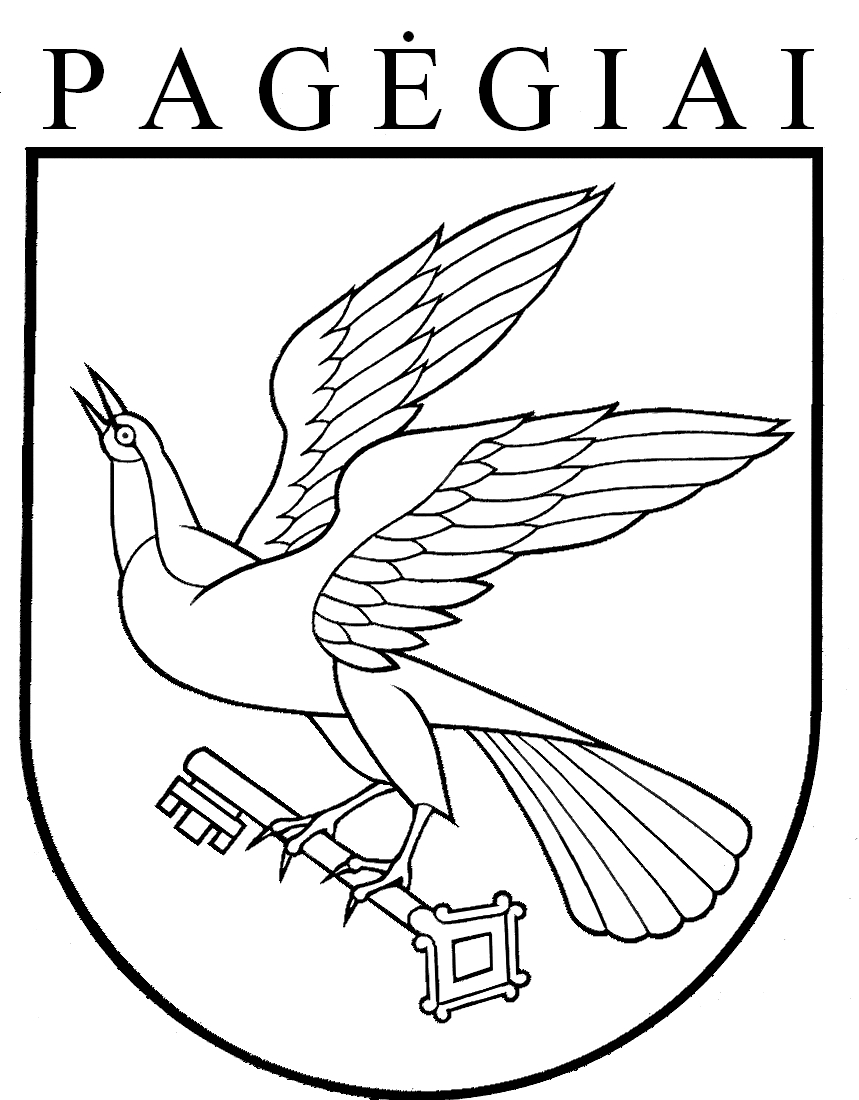 Pagėgių savivaldybės tarybasprendimasDėl pagėgių savivaldybės tarybos 2016 m. balandžio 28 d. sprendimo Nr. t-106 ,,dėl viešosios įstaigos ,,Pagėgių krašto turizmo informacijos centras“ teikiamų atlygintinų paslaugų kainų nustatymo“ pakeitimo2018 m. gegužės 10 d. Nr. T1-85PagėgiaiPaslaugos pavadinimasMato vnt.KainaEurKopijavimas (A4 formatas)                     (A3 formatas)1 vnt.1 vnt.0,050,10Spalvinis kopijavimas (A4 formatas)                                    (A3 formatas)1 vnt.0,601,20Informacijos spausdinimas (A4 formatas)1 vnt.0,10Dokumentų spausdinimas (A4 formatas):          vienspalviu spausdintuvu spalviniu spausdintuvu 1 vnt.0,101,20Grafinio vaizdo (piešinys, nuotrauka) spausdinimas spalvotu spausdintuvu (A4 formatas)1 vnt.1,80Teksto rinkimas kompiuteriu (A4 formatas)1 vnt.0,90Surinkto teksto kompiuteriu atspausdinimas (A4 formatas)1 vnt.0,45Skenavimas:neįrišti lapai (A4 formatas)                      (A3 formatas)žurnalas (A4 formatas)               (A3 formatas)knyga (A4 formatas)             (A3 formatas)P.S. Nuskenuoti objektai išsaugomi PDF, JPG, TIFF failų formatais (A4 formatas).Teksto atpažinimas neatliekamas.1 vnt.0,300,600,601,200,901,80Lankstinukų, kvietimo, vizitinės kortelės, diplomo maketavimas1 val.3,50Laiško išsiuntimas elektroniniu paštu1 vnt.0,30Informacijos įrašymas į skaitmenines laikmenas:CDDVD1 vnt.1 vnt.0,601,20Seminarų, konferencijų, parodų ir kt. renginių pravedimas1 val.Pagal susitarimąKonferencijų salės nuoma (be įrangos)1 d.30Edukacinės programos vedimo paslauga1 val.20Gido paslauga lietuvių kalba1 val.14Gido paslauga užsienio kalba (anglų, vokiečių, rusų)1 val.20MaršrutasTrukmė val.Kaina suaugusiems ir          12 – 17 metų vaikams           Eur / asmeniuiKaina6 – 11 metų vaikamsEur / asmeniuiMaršrutasTrukmė val.Kaina suaugusiems ir          12 – 17 metų vaikams           Eur / asmeniuiKaina6 – 11 metų vaikamsEur / asmeniuiRambyno kalnas − Panemunė − Rambyno kalnas(iki Prūsijos karalienės Luizės tilto Panemunėje)263Rambyno kalnas − Panemunė − Rambyno kalnas(už Prūsijos karalienės Luizės tilto Panemunėje)384Rambyno kalnas − Bitėnai − Šereitlaukis – Rambyno kalnas4-5126Pažintinė ekskursija130,50Paslaugos pavadinimasTrukmė val.Kaina Eur Paslaugos pavadinimasTrukmė val.Kaina Eur Laivo nuoma individualiems užsakymams nuo 1 iki 6 val.1 80Papildoma valanda145Rambyno kalnas − Panemunė1120Panemunė − Rambyno kalnas2180PavadinimasTrukmė val.Kaina suaugusiems ir          12 – 17 metų vaikams           Eur / asmeniuiKaina6 – 11 metų vaikamsEur / asmeniuiPavadinimasTrukmė val.Kaina suaugusiems ir          12 – 17 metų vaikams           Eur / asmeniuiKaina6 – 11 metų vaikamsEur / asmeniuiEkspozicijos lankymas110,50Teatralizuota ekskursija1,520,50Veikla kūrybinėse dirbtuvėse1,51,50,50Pagėgių savivaldybės tarybasprendimasdėl viešosios įstaigos ,,Pagėgių krašto turizmo informacijos centras“ teikiamų atlygintinų paslaugų kainų nustatymo 2016 m. balandžio 28 d. Nr. T-106PagėgiaiPaslaugos pavadinimasKiekisKainaEurKopijavimas (A4 formatas)                     (A3 formatas)1 vnt.1 vnt.0,050,10Spalvinis kopijavimas (A4 formatas)                                    (A3 formatas)1 vnt.0,601,20Informacijos spausdinimas (A4 formatas)1 vnt.0,10Dokumentų spausdinimas (A4 formatas):          vienspalviu spausdintuvu spalviniu spausdintuvu 1 vnt.0,101,20Grafinio vaizdo (piešinys, nuotrauka) spausdinimas spalvotu spausdintuvu (A4 formatas)1 vnt.1,80Teksto rinkimas kompiuteriu (A4 formatas)1 vnt.0,90Surinkto teksto kompiuteriu atspausdinimas (A4 formatas)1 vnt.0,45Skenavimas:neįrišti lapai (A4 formatas)                      (A3 formatas)žurnalas (A4 formatas)               (A3 formatas)knyga (A4 formatas)             (A3 formatas)P.S. Nuskenuoti objektai išsaugomi PDF, JPG, TIFF failų formatais (A4 formatas).Teksto atpažinimas neatliekamas.1 vnt.0,300,600,601,200,901,80Lankstinukų, kvietimo, vizitinės kortelės, diplomo maketavimas1 val.3,50Laiško išsiuntimas elektroniniu paštu1 vnt.0,30Informacijos įrašymas į skaitmenines laikmenas:CDDVD1 vnt.1 vnt.0,601,20Seminarų, konferencijų, parodų ir kt. renginių pravedimas1 val.Pagal susitarimąKonferencijų salės nuoma (be įrangos)1 d.30Ekskursijos, edukacinės programėlės vedimo paslauga1 val.15MaršrutasTrukmė val.Kaina suaugusiems, 12 – 17 metų vaikamsEUR / asmeniuiKaina 6 – 11 metų vaikams EUR / asmeniuiMaršrutasTrukmė val.Kaina suaugusiems, 12 – 17 metų vaikamsEUR / asmeniuiKaina 6 – 11 metų vaikams EUR / asmeniuiRambyno kalnas − Panemunė − Rambyno kalnas(iki Prūsijos karalienės Luizės tilto Panemunėje)263Rambyno kalnas − Panemunė − Rambyno kalnas(už Prūsijos karalienės Luizės tilto Panemunėje)384Rambyno kalnas −  Bitėnai − Šereiklaukis − Rambyno kalnas4−5126Paslaugos pavadinimasTrukmė  val.Kaina         EurPaslaugos pavadinimasTrukmė  val.Kaina         EurLaivo nuoma individualiems užsakymams nuo 1 val. iki 6 val.175Papildoma valanda145Gido paslauga lietuvių kalba114Gido paslauga užsienio kalba (anglų, vokiečių, rusų)120Edukacinė programa laive140